              СВИМ ПОТЕНЦИЈАЛНИМ ПОНУЂАЧИМА                   ЈН – 003841  –              Испитивање методама без разарања НР на бл. А3 и израда пројекта за санацију деаератораУ складу са чланом 63. став 5. Закона о јавним набавкама (Сл. гласник РС 124/12), обавештавамо Вас да наручилац Привредно друштво „Термоелектране Никола Тесла” д.о.о. Обреновац продужава рок за подношење понуда по јавној набавци број 003841Предмет: 	ПРОМЕНА РОКА ЗА ДОСТАВУ  И ОТВАРАЊЕ ПОНУДАПоштовани,Продужава се рок за подношење понуда до 11.07.2014. године до 09:00 часова. Отварање понуда ће се обавити истог дана, 11.07.2014.. са почетком у 10:00 часова.                                                            Комисија за ЈН 003841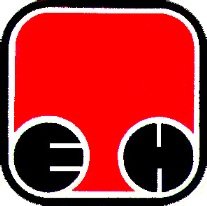 Електропривреда Србије  - ЕПСПривредно Друштво Термоелектране Никола Тесла,  Обреновац